Our Lady and St Edwards Knowledge Organiser Year 2 - ArtAutumn PotteryInformation about the Artists/SculptorsInformation about the Artists/SculptorsKey Vocabulary Key Vocabulary Name: Josiah Wedgewood 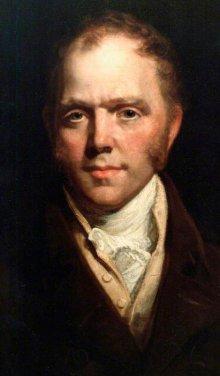 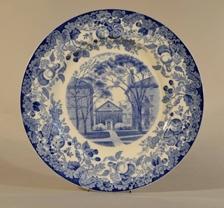 Life: 12 July 1730 - 3 January 1795Country of Birth: Stoke on TrentStyle: Pottery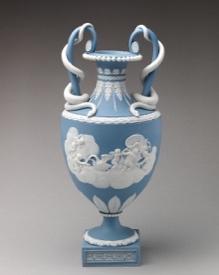 Media: Ceramics Period: NeoclassicismName: Chris Barnes 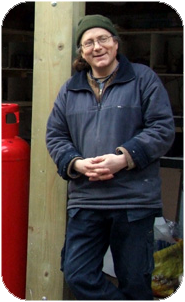 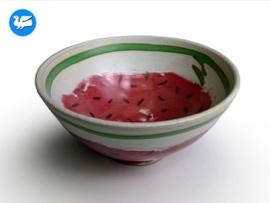 Country of Birth: LondonStyle: PotteryMedia: Ceramics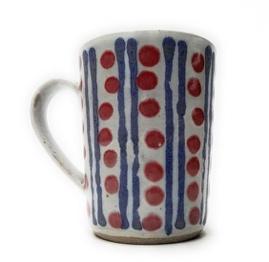 Period: ContemporaryName: Josiah Wedgewood Life: 12 July 1730 - 3 January 1795Country of Birth: Stoke on TrentStyle: PotteryMedia: Ceramics Period: NeoclassicismName: Chris Barnes Country of Birth: LondonStyle: PotteryMedia: CeramicsPeriod: ContemporaryCeramics: a term given to any artwork produced using clay. Clay: Moist sticky earth. Liquid clay is called slip. Pottery: Objects shaped from moist clay and hardened by heat. Modelling: Working clay into a shape or form. Scoring: Cutting or scratching the surface, used to join parts of a pot e.g. a handle. Firing: Applying heat to harden clay in a large oven called a kiln. Glaze: A coating of coloured liquid glass applied to ceramics between firing. Hollowing: Removing the inside of a solid. Pinching: Squeezing between the thumb and a finger Coiling: Fixing rings of clay on top of each other. Thrown vessels: Any ceramics where a kick or electric wheel is used to produce the arts work. Slab: A flat evenly cut/rolled layer. Wedging & Kneading: Squeezing or pressing together using the hands & fingers. Ceramics: a term given to any artwork produced using clay. Clay: Moist sticky earth. Liquid clay is called slip. Pottery: Objects shaped from moist clay and hardened by heat. Modelling: Working clay into a shape or form. Scoring: Cutting or scratching the surface, used to join parts of a pot e.g. a handle. Firing: Applying heat to harden clay in a large oven called a kiln. Glaze: A coating of coloured liquid glass applied to ceramics between firing. Hollowing: Removing the inside of a solid. Pinching: Squeezing between the thumb and a finger Coiling: Fixing rings of clay on top of each other. Thrown vessels: Any ceramics where a kick or electric wheel is used to produce the arts work. Slab: A flat evenly cut/rolled layer. Wedging & Kneading: Squeezing or pressing together using the hands & fingers. Some Key Questions:Some Key Questions:Books, internet sites and places to visit Books, internet sites and places to visit How old is pottery? When was it first created?What are the uses of pottery?Do we use pottery today? What do we use it for?What is the difference between ceramics and pottery?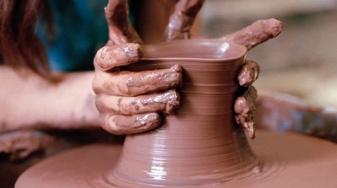 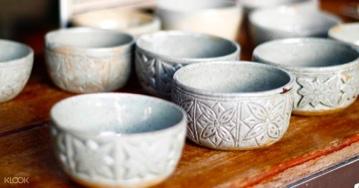 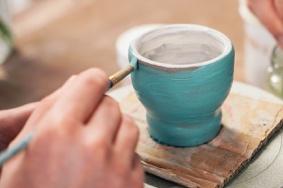 How old is pottery? When was it first created?What are the uses of pottery?Do we use pottery today? What do we use it for?What is the difference between ceramics and pottery?Ceramics for Kids Book https://www.youtube.com/watch?v=Vc3HSohIdNwVisit: The Williamson Art GalleryCeramics for Kids Book https://www.youtube.com/watch?v=Vc3HSohIdNwVisit: The Williamson Art Gallery